ΠΡΟΣΚΛΗΣΗ ΕΚΔΗΛΩΣΗΣ ΕΝΔΙΑΦΕΡΟΝΤΟΣΗ Διοίκηση της 6ης Υ.ΠΕ.,Έχοντας υπόψη:Τις διατάξεις του  Ν. 3329/05 (Φ.Ε.Κ. 81/Α/4-4-2005) «Εθνικό Σύστημα Υγείας και Κοινωνικής Αλληλεγγύης και λοιπές διατάξεις» και του Ν. 3527/07 (Φ.Ε.Κ. 25Α΄/09-02-2007) «Κύρωση συμβάσεων υπέρ νομικών προσώπων εποπτευομένων από το Υπουργείο Υγείας και Κοινωνικής Αλληλεγγύης και λοιπές διατάξεις»., όπως έχουν τροποποιηθεί. Το Ν.4412/2016 (ΦΕΚ.Α''147/8-8-2016) «Δημόσιες Συμβάσεις Έργων, Προμηθειών και Υπηρεσιών ( προσαρμογή στις οδηγίες  2014/24/ΕΕ και 2014/25/ΕΕ) », όπως έχει τροποποιηθεί και ισχύει.To Ν. 4782/2021 (ΦΕΚ Α'/36/9.3.2021) «Εκσυγχρονισμός, απλοποίηση και αναμόρφωση του ρυθμιστικού πλαισίου των δημοσίων συμβάσεων, ειδικότερες ρυθμίσεις προμηθειών στους τομείς της άμυνας και της ασφάλειας και άλλες διατάξεις για την ανάπτυξη, τις υποδομές και την υγεία»Την αριθμ. Γ4β/Γ.Π.οικ.70558/07-10-2019(ΦΕΚ835/ΥΟΔΔ/10-10-2019) απόφαση του Υπουργού Υγείας για το διορισμό του Μάλλιου Παναγιώτη, ως Υποδιοικητή της 6ης Υ.Πε. Πελοποννήσου, Ιονίων Νήσων, Ηπείρου και Δυτικής Ελλάδας.Την αριθμ. Γ4β/Γ.Π.οικ.70553/07-10-2019 (ΦΕΚ 835/ΥΟΔΔ/10-10-2019) απόφαση του Υπουργού Υγείας για το διορισμό του Νικόπουλου Ιωάννη, ως Υποδιοικητή της 6ης Υ.Πε. Πελοποννήσου, Ιονίων Νήσων, Ηπείρου και Δυτικής ΕλλάδαςΤο αρ. 17 του ν. 4812/2021 σχετικά με παράταση θητείας των οργάνων Διοίκησης των Υγειονομικών Περιφερειών για έξι (6) μήνες από τη λήξη της θητείας τους.Το αρ. 81 του ν. 4915 (ΦΕΚ 63/Α’/24.03.2022) σχετικά με παράταση θητείας των οργάνων Διοίκησης των Υγειονομικών Περιφερειών από τη λήξη της έως και την 31η.7.2022Την αριθμ.Απόφαση  Γ4β/ΓΠ.οικ. 44311   (ΦΕΚ 670/τ. Υ.Ο.Δ.Δ./30.07.2022) Παράταση θητείας του Διοικητή της 6ης Υγειονομικής Περιφέρειας (Υ.Πε.) Πελοποννήσου, Ιονίων Νήσων, Ηπείρου και Δυτικής Ελλάδας, ΙΩΑΝΝΗ ΚΑΡΒΕΛΗ.Την αριθμ. Απόφαση  Γ4β/ΓΠ.οικ.44329  (ΦΕΚ671/τ.Υ.Ο.Δ.Δ./30.07.2022) Παράταση θητείας του Υποδιοικητή της 6ης Υγειονομικής Περιφέρειας (Υ.Πε.) Πελοποννήσου, Ιονίων Νήσων, Ηπείρου και Δυτικής Ελλάδας, ΜΑΛΛΙΟΥ ΠΑΝΑΓΙΩΤΗ.Την αριθμ. Απόφαση Γ4β/ΓΠ.οικ.44334 (ΦΕΚ 671/τ.Υ.Ο.Δ.Δ./30.07.2022) Παράταση θητείας του Υποδιοικητή της 6ης Υγειονομικής Περιφέρειας (Υ.Πε.) Πελοποννήσου, Ιονίων Νήσων, Ηπείρου και Δυτικής Ελλάδας, ΝΙΚΟΠΟΥΛΟΥ ΙΩΑΝΝΗ.Το 1015/29-02-2024 αίτημα της Διεύθυνσης Δημόσιας Υγείας της Κεντρικής Υπηρεσίας της 6ης ΥΠΕ μέσω του συστήματος ΑΣΚΛΗΠΙΟΣ,  για την κάλυψη των αναγκών  της 6ης ΥΠΕ.  Την αρ. πρωτ. 6050/23-01-2024 ΑΔΑ:6φθ5469ηδμ-δχα  ΑΔΑΜ:24REQ014164611 (ΑΡ.ΔΕΣΜ.172 ΚΑΕ:.1352α) Απόφαση Έγκρισης δέσμευσης πίστωσης προϋπολογισμού 2024.Ανακοινώνειτην πρόσκληση εκδήλωσης ενδιαφέροντος για την  ΠΡΟΜΗΘΕΙΑ  - ΤΟΠΟΘΕΤΗΣΗ  ΦΟΡΗΤΩΝ  ΠΥΡΟΣΒΕΣΤΗΡΩΝ  με κριτήριο κατακύρωσης την πλέον συμφέρουσα από οικονομική άποψη προσφορά μόνο βάσει τιμής.ΚΩΔΙΚΟΙ CPV: 35111320-4: Φορητοί πυροσβεστήρεςΗμερομηνία Λήξης Υποβολής Προσφορών: 25-04-2024  09.00 pmΓια την επιτάχυνση των διαδικασιών και τη διευκόλυνση των ενδιαφερόμενων προμηθευτών, η 6η ΥΠΕ διεξάγει έρευνα αγοράς μέσω της υπηρεσίας ηλεκτρονικής διαχείρισης προσφορών iSupplies (http://isupplies.gr).Για να συμμετάσχει ένας προμηθευτής στην εν λόγω έρευνα αγοράς, πρέπει να εγγραφεί δωρεάν στην πλατφόρμα iSupplies, αν δεν είναι ήδη εγγεγραμμένος. Η διαδικασία εγγραφής γίνεται απλά μέσω τηλεφώνου στην iSmart P.C. στο 2103601671 είτε συμπληρώνοντας τη σχετική φόρμα εγγραφής στη διεύθυνση: http://isupplies.gr/auth/register.ΓΕΝΙΚΑΤα έγγραφα της σύμβασης να έχουν συνταχθεί στην ελληνική γλώσσα.Να αναφέρεται ο χρόνος ισχύος της προσφοράς και ο χρόνος παράδοσης των ειδών/υπηρεσιών.Εναλλακτικές προσφορές δε γίνονται δεκτές και απορρίπτονται.Ο προμηθευτής  με Υπεύθυνη Δήλωση του Ν. 1599/1986, δηλώνει,  ότι αποδέχεται πλήρως και ανεπιφυλάκτως  το σύνολο των όρων της παρούσας πρόσκλησης , ότι δεν έχει εκδοθεί δικαστική ή διοικητική απόφαση με τελεσίδικη και δεσμευτική ισχύ για την αθέτηση των υποχρεώσεών του όσον αφορά στην καταβολή φόρων ή εισφορών κοινωνικής ασφάλισης , ότι δεν έχει εκδοθεί σε βάρος του απόφαση αποκλεισμού, σύμφωνα με το άρθρο 74 του Ν. 4412/2016 , ότι δεν θα  θα ενεργήσει αθέμιτα, παράνομα ή καταχρηστικά καθ΄ όλη τη διάρκεια της διαδικασίας ανάθεσης εφόσον επιλεγεί, και τις πράξεις επιβολής προστίμου που έχουν εκδοθεί σε βάρος του σε χρονικό διάστημα δύο (2) ετών πριν από την ημερομηνία λήξης της προθεσμίας υποβολής προσφοράς.  H τεχνική προσφορά θα πρέπει να καλύπτει όλες τις απαιτήσεις που έχουν τεθεί από την αναθέτουσα αρχή.Να δηλώνεται ότι όλα τα προσφερόμενα είδη φέρουν πιστοποιητικά καταλληλότητας CE.ΤΙΜΕΣΗ τιμή δίνεται  σε ευρώ ανά μονάδα. Στην τιμή περιλαμβάνονται οι υπέρ τρίτων κρατήσεις, ως και κάθε άλλη επιβάρυνση, σύμφωνα με την κείμενη νομοθεσία, μη συμπεριλαμβανομένου Φ.Π.Α., για την παράδοση του υλικού στον τόπο και με τον τρόπο που προβλέπεται στα έγγραφα.Οι υπέρ τρίτων κρατήσεις υπόκεινται στο εκάστοτε ισχύον αναλογικό τέλος χαρτοσήμου 3% και στην επ’ αυτού εισφορά υπέρ ΟΓΑ 20%.Οι προσφερόμενες τιμές είναι σταθερές καθ’ όλη τη διάρκεια της σύμβασης και δεν αναπροσαρμόζονταιΩς απαράδεκτες θα απορρίπτονται προσφορές στις οποίες: α) δεν δίνεται τιμή σε ΕΥΡΩ ή καθορίζεται  σχέση ΕΥΡΩ προς ξένο νόμισμα, β) δεν προκύπτει με σαφήνεια η προσφερόμενη τιμή, με την επιφύλαξη  του άρθρου 102 του ν. 4412/2016 και γ) η τιμή υπερβαίνει τον προϋπολογισμό της πρόσκλησης.ΧΡΟΝΟΣ ΙΣΧΥΟΣ ΠΡΟΣΦΟΡΩΝΟι προσφορές θα δεσμεύουν τους υποψηφίους για εκατόν είκοσι (120) ημέρες από την επόμενη της καταληκτικής ημερομηνίας υποβολής προσφορών. Προσφορά που ορίζει μικρότερο χρόνο απορρίπτεται ως μη κανονική. ΛΟΙΠΟΙ ΟΡΟΙ:Για ότι δεν προβλέπεται στην παρούσα πρόσκληση, εφαρμόζονται οι περί προμηθειών του Δημοσίου διατάξεις, όπως ισχύουν κάθε φορά και συμπληρωματικά ο Αστικός Κώδικας.Ο ΔΙΟΙΚΗΤΗΣΓΙΑΝΝΗΣ  ΚΑΡΒΕΛΗΣ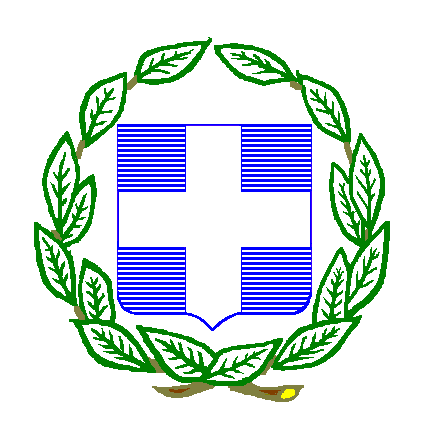 ΕΛΛΗΝΙΚΗ ΔΗΜΟΚΡΑΤΙΑΥΠΟΥΡΓΕΙΟ ΥΓΕΙΑΣΔΙΟΙΚΗΣΗ 6ης ΥΓΕΙΟΝΟΜΙΚΗΣ ΠΕΡΙΦΕΡΕΙΑΣΠΕΛΟΠΟΝΝΗΣΟΥ- ΙΟΝΙΩΝ ΝΗΣΩΝ-ΗΠΕΙΡΟΥ-ΔΥΤΙΚΗΣ ΕΛΛΑΔΑΣΔιεύθυνση: Οικονομικής Οργάνωσης & ΥποστήριξηςΤμήμα: ΠρομηθειώνΤαχ. Διεύθυνση: Υπάτης 1 & NEO Πατρών-Αθηνών 24Πληροφορίες: Νίκη ΚαρακάσηΤηλέφωνο: 2613600632e-mail: n.karakasi@dypede.grΑ/ΑΕΙΔΟΣΜΟΝΑΔΑ ΜΕΤΡΗΣΗΣΤΕΜΑΧΙΑ1ΦΟΡΗΤΟΙ ΠΥΡΟΣΒΕΣΤΗΡΕΣ ΞΗΡΑΣ ΚΟΝΕΩΣ 6kgr ABC 40 % ΜΕ ΑΠΛΗ ΕΠΙΤΟΙΧΙΑ ΒΑΣΗ ΚΑΙ ΑΥΤΟΚΟΛΛΗΤΗ ΠΙΝΑΚΙΔΑ ΕΝΔΕΙΞΗΣ ΘΕΣΗΣΤεμάχιο3